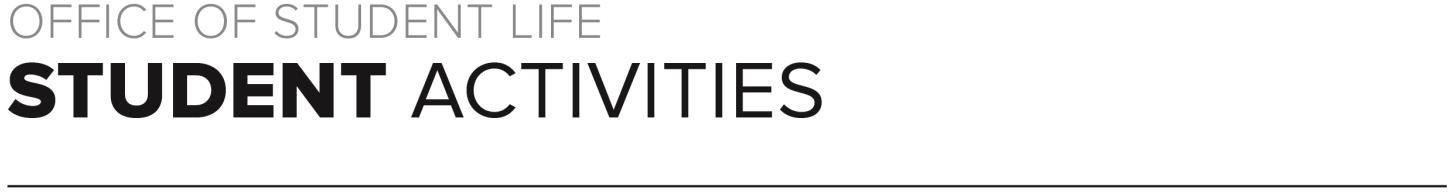 Ohio State is home to more than 1,400 registered student organizations. Being registered allows these groups to be recognized by and receive resources from Ohio State. Registration also means that these groups understand their obligations to uphold the values and expectations that come with being a Buckeye.When a student organization does not uphold these standards, their registered status can be revoked. You should know that even after being suspended, some of these organizations continue to operate despite the action taken by the university. We encourage you to review an organization’s status before becoming involved with it, especially because sometimes an organization’s status is revoked due to serious concerns like hazing and other behavior that risks your health and safety. These organizations no longer have the rights or privileges afforded to a recognized student organization and have no affiliation with Ohio State.As of the first day of the Spring Semester, January 9, 2023 due to violations of the Code of Student Conduct, the following are no longer registered student organizations:AcaciaAlpha Epsilon Pi (AEPi, APES)Alpha Kappa Psi (AKPsi)Chi PhiKappa Sigma (Kappa Sig)Phi Delta Theta (Phi Delt)Pi Kappa Alpha (Pike)Sigma PiTheta TauZeta Beta Tau (ZBT)